8th APT CO-ORDINATION MEETING AT PP-1404 November 2014, 12:45 – 13:45 HrsVenue: Meeting Room E, BEXCO, Busan, Republic of KoreaPROVISIONAL AGENDAAdoption of AgendaStatus Update of the ACPsACPs at COM5 Working Definition of ICT (Iran)ACPs at COM6 Res. 162 (Australia)ACPs at WGPL Dec. 11 (Iran)Any other issue that need the attention of APT MembersAny other matters---------------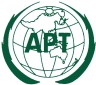 ASIA-PACIFIC TELECOMMUNITYThe APT Preparatory Group for PP-14The APT Preparatory Group for PP-14